ANEXO N° 3: FORMATO COMPROBANTE DE RECEPCIÓN DE RECURSOS(Documento Obligatorio Proyectos Adjudicados)Fecha:Institución:  Rut:Proyecto:N° de Folio del proyecto:  N° Decreto Aprueba Convenio: Fecha De Recepción De Recursos: Monto Recibido: Nombre Representante Legal: Rut:   Firma:  Nota: Se debe adjuntar fotocopia de documento que acredite el depósito en la cuenta de la Institución, en el cual se pueda ver la fecha de recepción, firmado por Representante Legal, y timbre de la institución.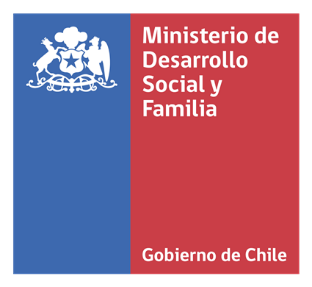 CONCURSO “CHILE COMPROMISO DE TODOS –COVID19”, AÑO 2020COMPROBANTE DE RECEPCION DE RECURSOS